Afbeelding na downloaden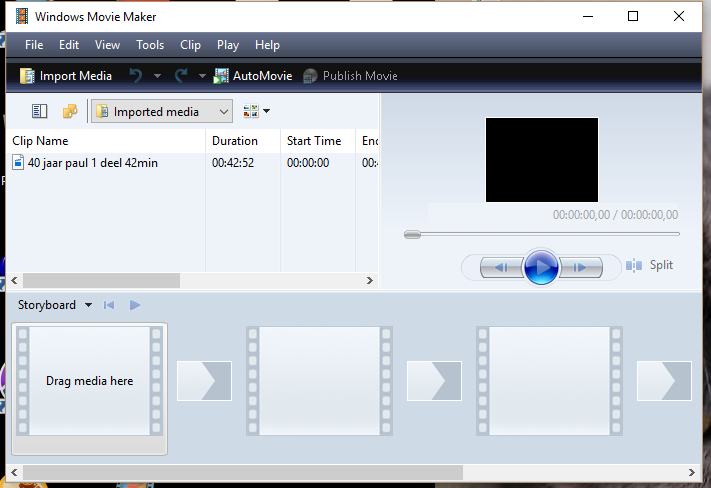 Ik wil graag dit beeld maar wat moet ik doen om dit te krijgen ?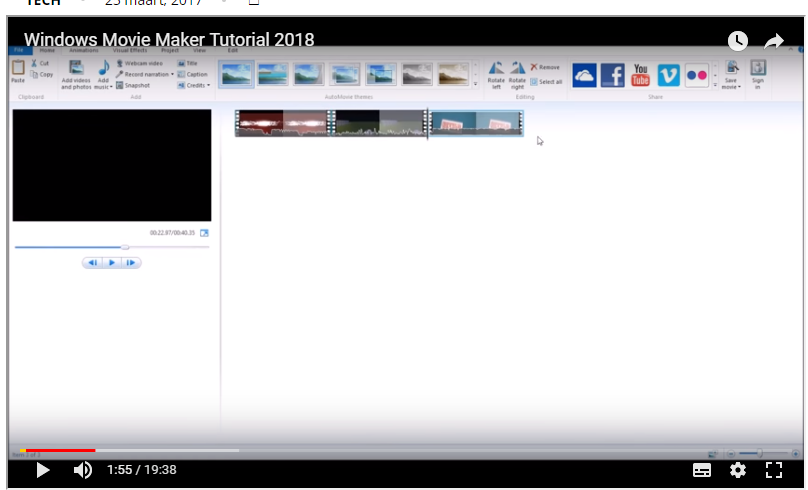 